STANDARD OPERATING PROCEDUREPELAKSANAAN REVISI UJIAN PROPOSAL SKRIPSI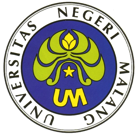 Dasar Hukum:Undang-Undang Republik Indonesia Nomor 12 Tahun 2012 tentang Pendidikan TinggiPeraturan Menteri Pemberdayaan Aparatur Negara dan Reformasi Birokrasi Nomor 35 Tahun 2012 tentang Pedoman Penyusunan Standar Operasional Prosedur Administrasi PemerintahanPeraturan Menteri Pendidikan dan Kebudayaan Nomor 30 Tahun 2012 tentang Organisasi dan Tata Kerja Universitas Neeri MalangPeraturan Menteri Pendidikan dan Kebudayaan Nomor 71 Tahun 2012 tentang Statuta Universitas Negeri MalangPeraturan Pemerintah Republik Indonesia Nomor 17 Tahun 2010 tentang Pengelolaan dan Penyelenggaraan Pendidikan (Lembaran Negara REpublik Indonesia Tahun 2010 Nomor 23Peraturan Pemerintah RI Nomor 66 Tahun 2010 tentang Perubahan atas Peraturan Pemerintah RI Nomor 17 Tahun 2010 tentang Pengelolaan dan Penyelenggaraan PendidikanPeraturan Pemerintah RI Nomor 96 Tahun 2012 tentang Pelaksanaan Undang-Undang Nomor 25 Tahun 2009 tentang Pelayanan PublikPeraturan Menteri Pendidikan Nasional Nomor 73 tahun 2009 tentang Perangkat Akreditasi Program Studi SarjanaPeraturan Menteri Pendidikan dan Kebudayaan Republik Indonesia Nomor 30 Tahun 2012 tentang Organisasi dan Tata Kerja Universitas Negeri MalangKeputusan Menteri Pendidikan Nasional Republik Indonesia Nomor 232/U/2000 tentang Pedoman Penyusunan Kurikulum Pendidikan Tinggi dan Penilaian Hasil Belajar MahasiswaKegiatan yang DilakukanKeterangan:Revisi ujian proposal skripsi dilakukan maksimal 3 bulan setelah tanggal ujian proposal skripsi. Jika revisi ujian proposal skripsi melebihi 3 bulan, maka mahasiswa wajib melakukan daftar ulang untuk ujian proposal skripsi. Mahasiswa yang dinyatakan lulus ujian proposal skripsi (dengan revisi) mengajukan draft revisi ujian proposal dan lembar revisi ujian proposal skripsi ke dosen pembimbing 1.  Dosen Pembimbing 1 mereview draft hasil revisi ujian proposal dan melakukan proses bimbingan ke mahasiswa untuk memenuhi semua saran dari dosen penguji.Dosen pembimbing 1 memberikan acc draft revisi proposal skripsi setelah semua saran dari tim dosen penguji terpenuhi. Bukti acc dilakukan dengan menandatangani lembar revisi ujian proposal skripsi.Mahasiswa membawa draft revisi ujian proposal (yang telah disetujui oleh dosen pembimbing 1) ke dosen pembimbing 2. Dosen pembimbing 2 mereview draft hasil revisi ujian proposal.Dosen pembimbing 2 memberikan acc draft revisi proposal skripsi setelah semua saran dari tim dosen penguji terpenuhi. Bukti acc dilakukan dengan menandatangani lembar revisi ujian proposal skripsi.Mahasiswa membawa draft revisi ujian proposal (yang telah disetujui oleh dosen pembimbing 1 dan dosen pembimbing 2) ke dosen penguji.Dosen penguji mereview draft hasil revisi ujian proposal.Dosen penguji memberikan acc draft revisi proposal skripsi setelah semua saran dari tim dosen penguji terpenuhi. Bukti acc dilakukan dengan menandatangani lembar revisi ujian proposal skripsi.Mahasiswa mengumpulkan draft proposal skripsi (hasil revisi) dan lembar revisi ujian (yang telah ditandatangani oleh semua dosen penguji) ke Jurusan. Jurusan mengumumkan nilai ujian proposal skripsi ke mahasiswaNomor SOP: 003/AKT/UM/2013Tanggal Pembuatan: 1 Maret 2013Tanggal Revisi:Tanggal Efektif: 1 November 2013Disusun oleh: Jurusan Akuntansi FE-UMNo.KegiatanPelaksanaKelengkapanWaktuOutput1Mengajukan draft revisi ujian proposal skripsi dan lembar revisi ujian skripsi ke tim dosen pengujiMahasiswaDraft revisi proposal skripsi1 hariPengumuman ujian proposal skripsi2Mereview lembar revisi ujian dan draft revisi ujian proposalDosen pembimbing 1, dosen pembing 2 dan pengujiDraft revisi proposal skripsi dan lembar revisi ujian skripsiMaksimal 3 bulanDraft hasil revisi ujian proposal skripsi3Menyetujui draft revisi ujian proposal skripsi dan menandatangani lembar revisi ujian proposal skripsiDosen pembimbing 1, dosen pembing 2 dan pengujiDraft revisi proposal skripsi dan lembar revisi ujian skripsi1 hariLembar revisi ujian skripsi dengan tandatangan dosen pembimbing dan penguji3Mengumpulkan draft revisi ujian proposal skripsi dan lembar revisi ujian proposal skripsi ke JurusanMahasiswa, Draft revisi proposal skripsi dan lembar revisi ujian skripsi1 hariTanda terima penerimaan draft revisi ujian proposal skripsi4Mengumumkan nilai ujian proposal skripsi ke mahasiswaKetua JurusanLembar nilai ujian skripsi, Draft revisi proposal skripsi dan lembar revisi ujian skripsi3 hariPengumuman nilai ujian proposal skripsi